АДМИНИСТРАЦИЯКРАСНОКАМСКОГО МУНИЦИПАЛЬНОГО РАЙОНАПЕРМСКОГО КРАЯ   ПОСТАНОВЛЕНИЕ15.10.2015                                                                                                             № 877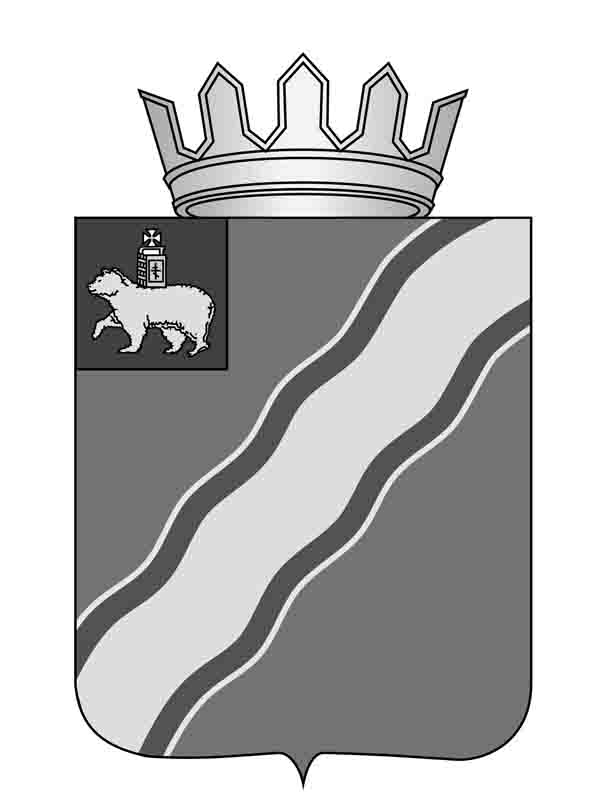 О внесении изменений в постановление администрации Краснокамского муниципальногорайона от 17.02.2015 № 274 «О мерахсоциальной поддержки педагогическихработников муниципальных образовательных учреждений в сфере образования,финансируемых за счет средств бюджета Краснокамского муниципального района»В соответствии с Федеральным законом от 29 декабря . № 273-ФЗ  «Об образовании в Российской Федерации», статьей 15 Федерального закона от 6 октября . № 131-ФЗ «Об общих принципах организации местного самоуправления в Российской Федерации», пунктом 6 статьи 22 Закона Пермского края от 12 марта  . № 308-ПК «Об образовании в Пермском крае» и в целях социальной поддержки педагогических работников муниципальных образовательных учреждений, финансируемых за счет средств бюджета Краснокамского муниципального района, администрация Краснокамского муниципального районаПОСТАНОВЛЯЕТ:           1. Внести в постановление администрации Краснокамского муниципального района от 17февраля . № 274 «О мерах социальной поддержки  педагогических  работников  муниципальных образовательных учреждений в сфере образования, финансируемых за счет средств бюджета Краснокамского муниципального района» следующие изменения:подпункт 1.1.  пункта 1. изложить в следующей редакции: «1.1.лицам, поступающим на работу в соответствии со специальностями и (или) направлениями подготовки в указанные в настоящей части образовательные организации, в течение трех лет со дня окончания образовательной организации (по очной форме обучения) выплачивается единовременное  муниципальное  пособие в размере 50000 рублей.В указанный период не включается срок прохождения военной службы по призыву в Вооруженных Силах Российской Федерации, отпуск по беременности и родам, отпуск по уходу за ребенком.Единовременное муниципальное пособие выплачивается при следующих условиях:- трудоустройство в указанной в настоящей части образовательной организации является первым после окончания обучения в организации высшего или среднего профессионального образования;- принятие педагогическим работником обязательства отработать в указанной в настоящей части образовательной организации три года со дня заключения трехстороннего договора о предоставлении единовременного пособия между педагогическим работником, Учредителем (уполномоченным исполнительным органом Краснокамского муниципального района) и указанной в настоящей части образовательной организацией (далее - договор о предоставлении единовременного пособия).В случае прекращения трудового договора с образовательной организацией до истечения трех лет со дня заключения договора (за исключением случаев прекращения трудового договора по основаниям, предусмотренным пунктом 8 части 1 статьи 77, пунктами 1, 2, 4 части 1 статьи 81, пунктами 1, 2, 5, 6, 7 части 1 статьи 83 Трудового кодекса Российской Федерации) часть единовременного пособия в размере, пропорциональном неотработанному периоду, подлежит возврату в бюджет Краснокамского муниципального района.Порядок выплаты и возврата единовременного муниципального пособия и форма договора о предоставлении единовременного муниципального пособия утверждаются нормативным правовым актом администрации Краснокамского муниципального района;».2. Постановление подлежит опубликованию в специальном выпуске «Официальные материалы органов местного самоуправления Краснокамского муниципального района» газеты «Краснокамская звезда», на официальном сайте администрации Краснокамского муниципального района http://www.krasnokamskiy.com/и распространяется на правоотношения, возникшие с 01 января 2015 года.3. Контроль за исполнение данного постановления возложить на  первого заместителя главы Краснокамского муниципального района по социально-экономическому развитию В.Ю. Капитонова.Глава Краснокамскогомуниципального района -глава администрации Краснокамскогомуниципального района                                                          Ю.Ю. КрестьянниковХайдарова С.А.4-50-74